РотвейлерПорода ротвейлер выведена в городе Ротвайль (Германия) в середине XVIII века.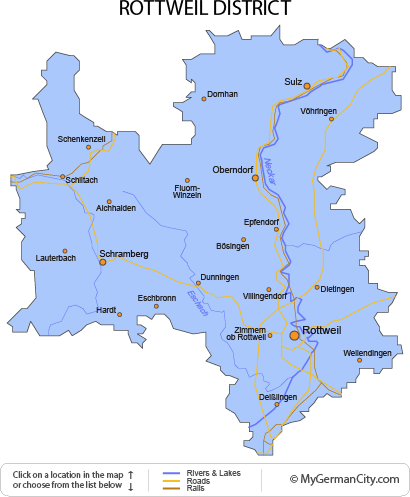 При правильно воспитании ротвейлера - преданный друг, послушный, ласковый и любящий детей, умеющий в нужный момент встать на защиту тех, кого любит. Не рекомендуется заводить ротвейлера новичкам, ему нужна опытная рука хозяина. 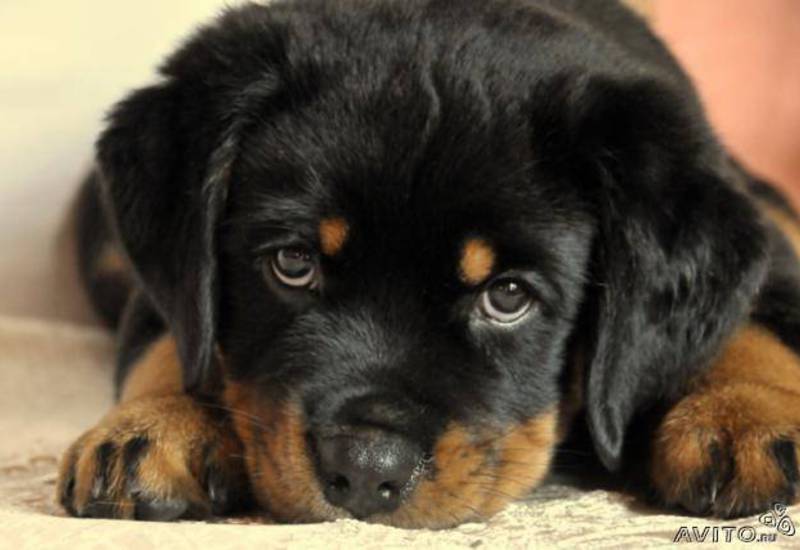 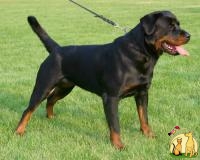 Источник: http://www.zooclub.com.ua/852